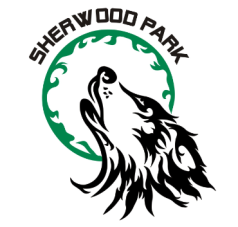 2018/19 PAC FundingThe PAC’s planned spending for the current school year is just over $39,000. We are once again requesting direct funding as a means to appropriately cover the 2018/19 budget. Direct student funding has allowed us to reach our annual goals while largely reducing the number of fundraisers that are run throughout the year. The remaining amount not raised by direct funding can be covered largely by our gaming grant, hot lunch and a limited few fundraisers throughout the year (only where necessary to meet our funding requirements). The suggested donation amount is $50 per student but if that does not work for your family, please consider an alternative amount or if you wish to donate more, all contributions are welcome!  Payment can be made in two ways:Detach and fill out the bottom portion of this form and return a cash or cheque payment. We will gladly accept a series of post-dated cheques, if you prefer to spread out your contribution. Make cheques payable to “Sherwood Park PAC”.(Note: a tax deduction is not available under this option)Go to https://sd44.schoolcashonline.com/Fee/Details/299/69/false/true and submit a payment through the School District 44 website. For “Fund Destination” - select SHERWOOD PARK – PAC Enter your contribution amount and include “2018/19 PAC Funding” in the section headed Message to the School Board.Tax receipts are issued directly by the School District under this option ONLY. All funding contributions received by September 28th will be eligible to participate in the family photo fundraiser on November 5 & 6 with the $25 sitting fee waived.  We will make a considered effort to accommodate everyone, but spots are limited and will be filled on a first come/first serve basis. Sign up information will be emailed after the September 28 collection date. If you have made your contribution online and would like to take advantage of the family photos, please return the form so we can ensure you receive the sign-up information.……………………………………………………………………………………………………………………Please accept my donation to support the 2018/19 Sherwood Park PAC Budget._____ $50_____ $75_____ $100_____ Other Amount 	    I would like to take advantage of the free sitting fee for Family Photos 			I contributed on-line                 My email address is:______________________________________________(to access the appointment sign-up)Please make cheques payable to “Sherwood Park PAC”